Język  angielski -    grupa    Motylki          17.11.2020r        Hello  children!  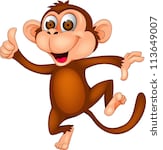 Drogie dzieci! Przywitajcie się ładnie po angielsku z waszymi rodzicami oraz ze swoją ulubioną zabawką. Pamiętajcie że aby powitać kogoś w języku angielskim mówmy do niego „ Hello”. Na powitanie zaśpiewajcie również ulubiona piosenkę małpki Cheeky pt. „Hello Cheeky"          https://www.youtube.com/watch?v=2-NWFCsh_RIJeszcze raz powtórzcie sobie  wszystkie nazwy części ciała, których się  do tej pory uczyliście.  Posłuchajcie historyjki i powtarzajcie wybrane nazwy części ciała jak tylko się  pojawią w nagraniu. https://www.youtube.com/watch?v=HTYQJznFlQk             ARMS   HANDS LEGS    FEET 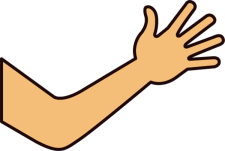 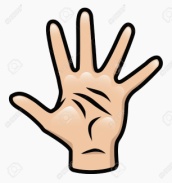 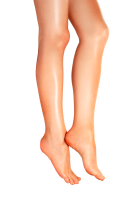 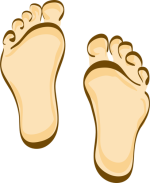 Przypomnijcie sobie również  dwa nowe słowa, które pojawiły się w historyjce „What’s the matter?”-   UP / DOWN. Przypomnijcie sobie co te słowa oznaczały.  Używała ich pani doktor kiedy prosiła Cheeky’ego aby podniósł lub opuścił ręce, żeby mogła go dobrze zbadać.  Obejrzyjcie jeszcze raz filmik i powtarzajcie nowe wyrazy oraz wykonujcie wszystkie pokazane ruchy. https://www.youtube.com/watch?v=sZ_-6gs08EY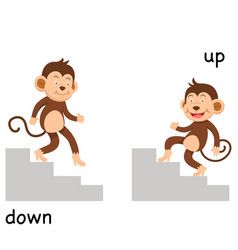 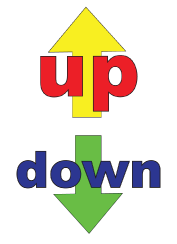 A teraz chciałabym żebyście przypomnieli sobie liczby 1-5. Unieście swoją dłoń i policzcie na niej wszystkie palce.  Pomoże wam w tym piosenka. Zwróćcie uwagę również na kolory w jakich są poszczególne cyfry w tej piosence i też je powtórzcie.https://www.youtube.com/watch?v=u3L5Tk8_74c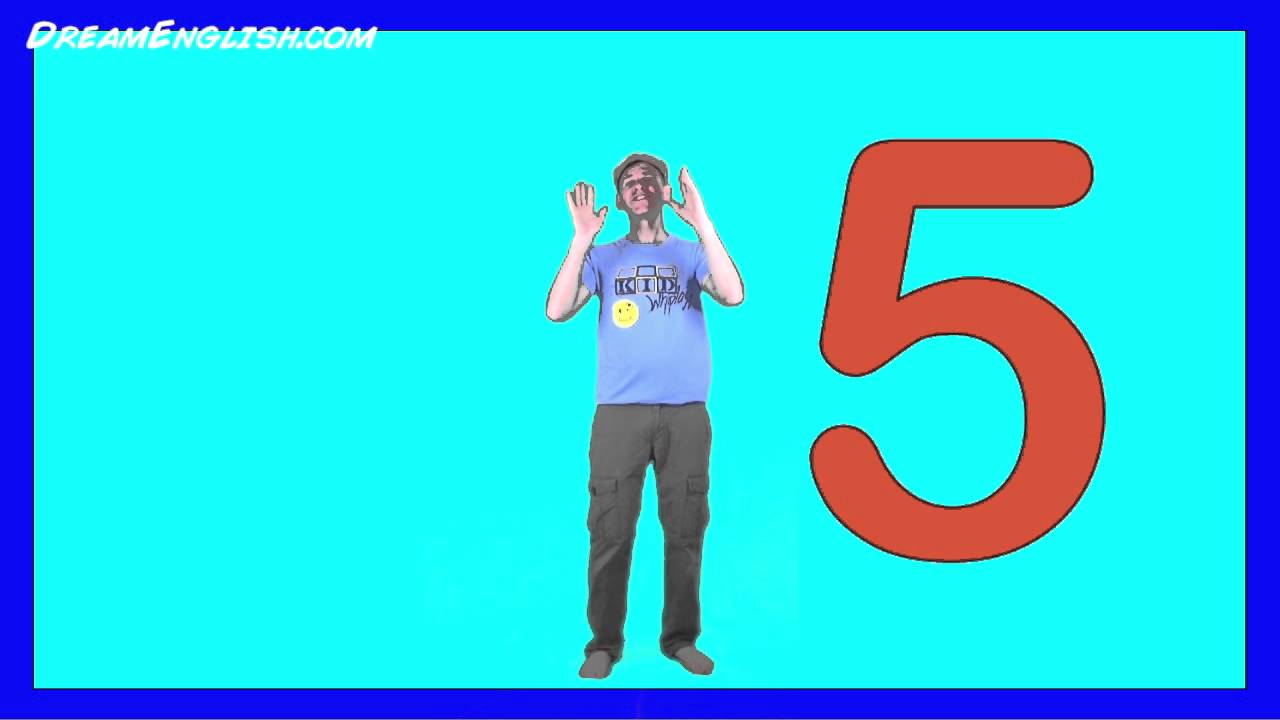 W wolnej chwili zróbcie sobie karty pracy  z podanych  linków https://twistynoodle.com/number-matching-1-5-worksheet/https://www.liveworksheets.com/worksheets/en/English_as_a_Second_Language_(ESL)/Numbers/1-5_numbers_jx144641fbNa koniec zaśpiewajcie  piosenkę  żeby pożegnać się z małpką Cheeky:https://www.youtube.com/watch?v=vyxrwjQrkPg